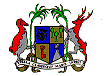 	    EMBASSY OF THE REPUBLIC OF MAURITIUS & PERMANENT MISSION TO THE UNITED NATIONS AND OTHER INTERNATIONAL ORGANISATIONS             AMBASSADE DE LA REPUBLIQUE DE MAURICE ET MISSION PERMANENTE AUPRES  DES  NATIONS UNIES                                             ET  DES AUTRES ORGANISATIONS INTERNATIONALESCONSIDERATION OF THE UNIVERSAL PERIODIC REVIEW OF LESOTHO22 January 2020 – 14h30Mr. President,The Mauritius delegation extends a warm welcome to the high level delegation of Lesotho and expresses its thanks for the presentation of its UPR Report for the third cycle.  We have followed developments in Lesotho closely and we applaud various legislative amendments and policies implemented to strengthen the human rights of Lesotho citizens to uplift their conditions of living which aptly fall within the ambit of its national endeavours to alleviate poverty and the implementation of the SDGs.In this regard, we congratulate Lesotho for passing the Human Rights Commission Act, and its transcription into Braille. We look forward for Lesotho to expedite arrangements for the establishment of the National Human Rights Commission, and ensure its full compliance with Paris Principles.In a constructive spirit and as a brotherly nation, we recommend the Government of Lesotho toImplement policies aimed at improving child health and educationAllocate the necessary resources for provision of qualified medical staff and health care facilities for people in remote areas.We wish the delegation of Lesotho a successful review. Thank you, Mr. President.